Publicado en  el 23/09/2016 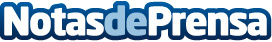 Badajoz acogerá un seminario sobre las relaciones entre Costa Rica y Extremadura organizado por el CEXECIEl Centro Extremeño de Estudios y Cooperación con Iberoamérica (CEXECI), ha organizado el seminario "Costa Rica y Extremadura: Tejiendo Desarrollo Local y Sostenible: cooperación institucional, social y económica", con el apoyo de la Dirección General de Acción Exterior de la Junta de Extremadura, Extremadura Avante, la Universidad de Extremadura y el Despacho de la Primera Dama de Costa RicaDatos de contacto:Nota de prensa publicada en: https://www.notasdeprensa.es/badajoz-acogera-un-seminario-sobre-las Categorias: Extremadura Universidades http://www.notasdeprensa.es